Publicado en  el 03/11/2015 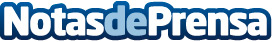 Aitana Sánchez-Gijón y Juan Diego, Medallas de Oro de la Academia de CineDatos de contacto:Nota de prensa publicada en: https://www.notasdeprensa.es/aitana-sanchez-gijon-y-juan-diego-medallas-de_1 Categorias: Nacional Cine http://www.notasdeprensa.es